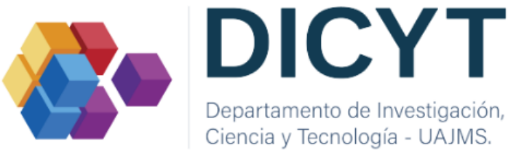 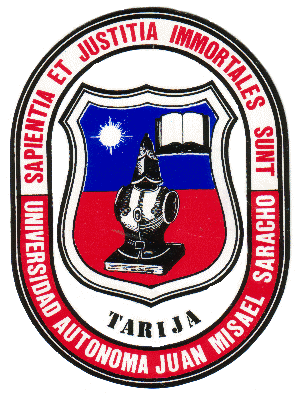 UNIVERSIDAD AUTÓNOMA “JUAN MISAEL SARACHO”DEPARTAMENTO DE INVESTIGACIÓN, CIENCIA Y TECNOLOGÍAÍNDICE PROYECTOS DE INVESTIGACIÓN - 2021“CONVOCATORIA PROYECTOS DE INVESTIGACIÓN DOCENTES”Tarija, Agosto de 2021TITULO DEL PROYECTO: 1.- Antecedentes del trabajo de investigación2.- Justificación de la idea del Proyecto en el Marco de: 2.1.- Demandas y/o necesidades de la Región o el país2.2.-	Constitución Política del Estado y las competencias institucionales establecidas en la Constitución Política del Estado2.3  Los Lineamientos de la Agenda Patriótica y los Planes Sectoriales y Territoriales.  2.4.  Reglamento Específico de Inversión Pública de la UAJMS.2.5. 	Plan Estratégico Institucional de la Universidad PEDI 2019-20252.6. 	Justificación del proyecto3.- Idea del Proyecto3.1. Descripción de las condiciones actuales sin proyecto3.2 Identificación del problema que se pretende resolver – planteamiento del problema3.3 Descripción del proyecto 3.4 Componente del proyecto 3.5 Objetivos 3.5.1 Objetivo General 3.5.2 Objetivos Específicos 3.6 Metas-Resultados Esperados 3.7 Costo aproximado del proyecto y fuentes de financiamiento 3.8 Beneficios del Proyecto 3.9 Beneficiarios directos e indirectos – población beneficiaria3.10 Alternativas de solución – solución planteada durante la investigación3.11 Tamaño del Proyecto 3.12 Localización del proyecto 3.13. Plan de Trabajo3.14 Conformación del equipo de trabajo3.15 Cronograma de activiaddees para la ejecución del proyecto 4.- Marco Teórico de la investigación5.- Metodología de la investigación6.- Matriz de Marco Lógico7.- Presupuesto del proyecto8.- Fuentes de financiamiento9.- Resultados del Mejoramiento de la calidad y Rendimiento académico10.- Análisis de pertinencia del proyecto – Coherencia y/o evaluación Multicriterio (conjunto de alternativas factibles, basado en un conjunto de criterios cualitativos y/o cuantitativos)11.- Compromiso social documentado que viabilice la ejecución del proyecto 12.-	Estado de situación legal del derecho propietario de los predios en los que se implementará el proyecto. (Todos los proyectos deben ejecutarse en predios universitarios)13.- Estado de situación de afectación de posbles derechos de vía …(NO afecta a los proyectos de investigación)14.- Identificación de posibles impactos ambientales  15.- Identificación de posibles riesgos de desastres  16.- Otros aspectos que se consideren necesarios, de acuerdo a las características y complejidad del proyecto. 16.1.- Responsable del proyecto de parte de la unidad beneficiaria (Nombre del responsable de la contraparte)16.2.- Modalidad de elaboración del Proyecto de Investigación16.3.- Recursos Humanos Necesario para la Elaboración del Estudio de Diseño Técnico de Pre inversión 17.-   Conclusiones y recomendaciones 17.1.- Conclusiones 17.2.- Recomendaciones 